Publicado en Málaga el 16/04/2018 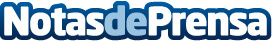 MEDAC, Instituto Oficial de Formación Profesional, amplía su oferta formativa con cuatro nuevas titulacionesEl próximo curso Medac, con más de 2500 alumnos en todo el territorio andaluz, ofertará como novedad en su oferta formativa, la del sector del comercio y marketing con titulaciones tan demandadas en el mercado laboral como son Comercio Internacional y Marketing y Publicidad. En cuanto al área sanitaria, Medac ampliará las titulaciones ofertadas con Prótesis Dental y Audiología Protésica, formaciones superiores que requieren de una alta cualificación del personal sanitarioDatos de contacto:Medac, Instituto Oficial de Formación Profesional952211262Nota de prensa publicada en: https://www.notasdeprensa.es/medac-instituto-oficial-de-formacion Categorias: Medicina Educación Marketing Andalucia Recursos humanos Formación profesional Cursos Odontología Servicios médicos http://www.notasdeprensa.es